Propósito:El siguiente taller te permitirá alcanzar unos de los valores instruccionales, la responsabilidad y el trabajo como deber de estudiante, además una de las competencias del área en el periodo, Autonomía e iniciativa personal, así poder alcanzar los indicadores de desempeño.Indicaciones:Para iniciar a desarrollar el siguiente plan de refuerzo, ten en cuenta los siguientes puntos:Cumplir con las indicaciones dadas.Escribir sus datos en la parte superior del encabezado de la página.Realizar el taller en el formato actual en que se encuentra en su totalidad para que calificación no se degrade.Sustentarlo cuando el docente lo indique en el día y la hora que él disponga. El trabajo un valor del 50% y el otro 50% será la sustentación.Tener una buena ortografía.Escribir cada pregunta con su respetiva respuesta, nada por separado.Actividad 1: 1.	Escriba los nombres de las partes señaladas de la siguiente imagen de la hoja de cálculo Excel.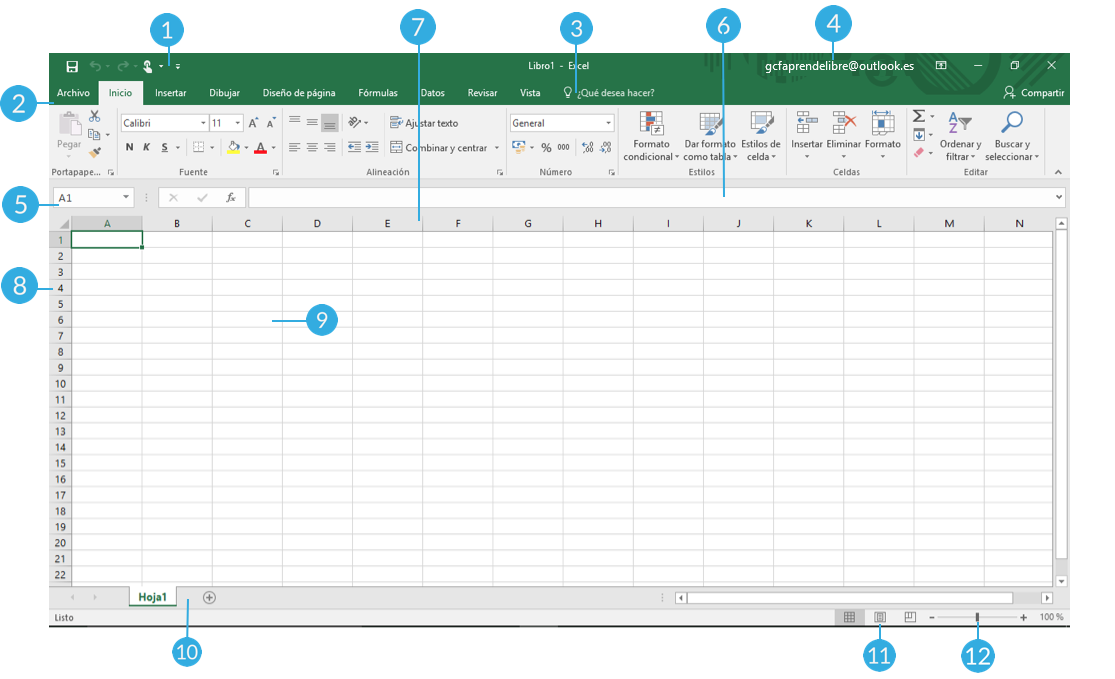 Describa la función que tiene cada parte en el programa Excel.¿Para qué sirve Excel?Actividad 2: Completar los siguientes conceptosLos archivos de Excel son llamados: ________________Los archivos de Excel están formados de: ______________Una hoja de calculo Excel esta forma de: ______________________La función de celda en una hoja de cálculo Excel es: ____________________Para realizar calculo en una hoja de Excel esta se hace a través de las ______________ Para introducir una formula en una Excel, lo primero que se debe escribir es: _____________Actividad 2: FormulasEscriba los operadores matemáticos que utiliza Excel con ejemplos por cada uno y combinados.Mencione 5 formulas predeterminadas Excel y su función.Escriba 1 ejemplo de aplicación por cada una de las siguientes formulasEscriba cómo se aplicaría las fórmulas predeterminadas suma, promedio y max en la siguiente tabla: 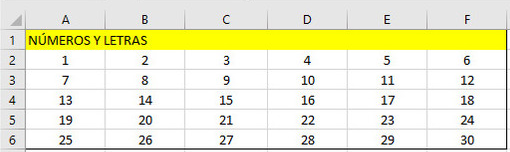 Escriba las siguientes formulas personalizadas para realizar las siguientes tareas, recordar que la las fórmulas se realizan con el nombre de las celdas que tienen los números y no con los números como tal:Sumar todos los números de la columna A y restarle todos los números de la columna B.Sumar todos los números que están en la fila 2 y dividirlos con los numero de la fila 3.ParteNombre123456789101112